Český jazyk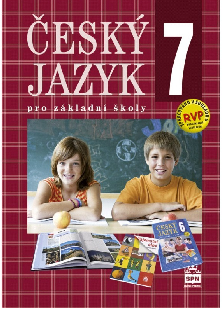 Matematika 1. díl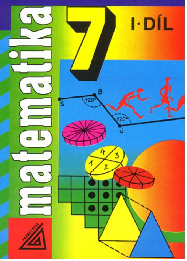 Matematika 2. díl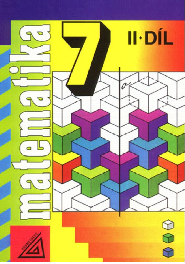 Hudební výchova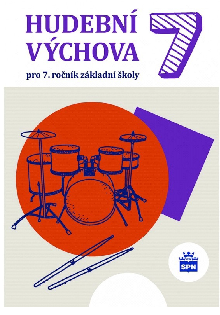 Dějepis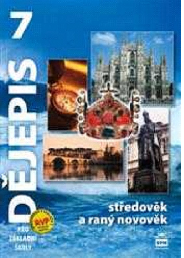 Přírodopis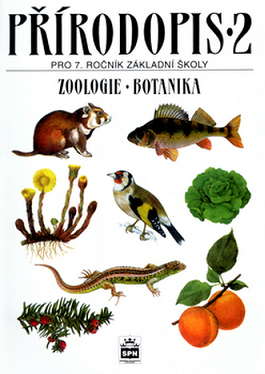 Fyzika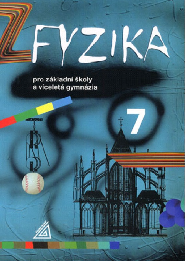 Zeměpis 1. díl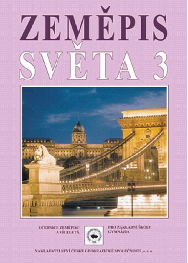 Zeměpis 2. díl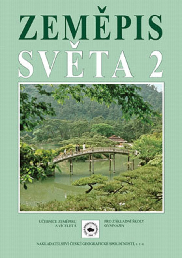 Project 3 (anglický jazyk)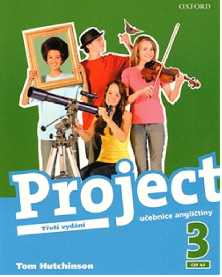 Občanská výchova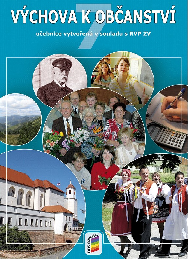 Ruský jazyk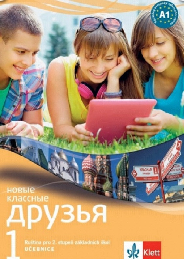  Německý jazyk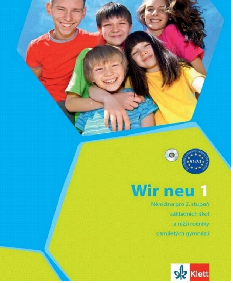 Literární výchova, Tabulky – zůstávají do dalšího ročníku